RUBAB MALIKObjective:To pursue a career that enhances my abilities as a Teacher and provide me an opportunity to develop charter and skills of students so that they become better individuals and live up their dreams.To direct my Academic qualification for the beneficial of mankind.Academic qualification:Appeared in M.phil leading to PhD (Zoology) from University of KarachiM.Sc. in Zoology (2013) from University of Karachi 1st division.B.Sc. in Zoology (2011) from University Of Karachi 1st divisionIntermediate group Pre-Medical (2009) from PIB College (Karachi board).Higher Secondary Certification Science group (2007) from Jinnah Foundation School (Karachi board).Internships:Internship in Pakistan Agriculture Research Council.Internship Program on Nematodes at National Nematodes Research Center, organized by NNRC, University of Karachi.Publications:Thesis published for the work on blood parasites.A Book published on 'Incidence of Blood Parasite in the population of Karachi (Korangi area)' by Lambert Publication.Experience:2 years teaching experience in Little Roots secondary school as Biology teacher.1.5 year teaching experience in Jinnah Foundation School as Science teacher.1 year teaching experience in Paras model school as Science teacher.Home tuitions for IX, X, XI, XII (Pre-Medical), and BSc.Workshops & Seminars:1st International conference on Endorsing health Science research, Organized by AEIRC.Training workshop on protected areas of Pakistan-2013, organized by IUCN in collaboration of Department of Zoology, University of Karachi.Workshop on active classrooms from Pakistan teacher’s forum.Seminar on world’s heart day 2013, Dept. of cardiology, LNH.Seminar on world’s Osteoporosis day 2013, organized by dept. of biochemistry UOK.Computer skills:Working and Windows Installation.Computer Hardware BasicsMS officeAdobe Flash Player Basics.Personal information:Date of Birth       : 7th July, 1992.Marital Status        : SingleReligion                : IslamNationality            : PakistaniLanguage Skills     : English, Urdu and Saraiki.Personality:Aim achieving person.Motivational person.Manage & Hardworking person.Having a great humor.Having Interest in seeking of General Knowledge.Job Seeker First Name / CV No: 1819266Click to send CV No & get contact details of candidate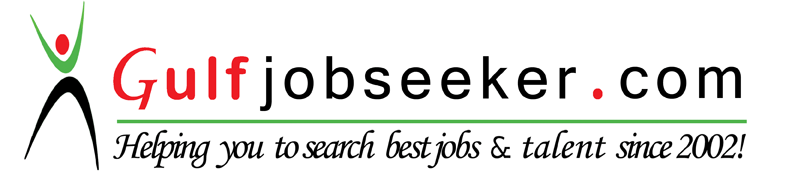 